6693Geschirrspülbrause-Garnitur mit EinhebelmischerArt. 6693 AusschreibungstextGeschirrspülbrause-Garnitur komplett ohne Auslaufventil. 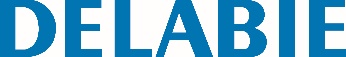 Einhebelmischer mit Pin-Hebel, für Einloch-Standmontage. Mit flexiblen Schläuchen G 3/8 und Rückflussverhinderern. Verkalkungsarme Handbrause weiß G 1/2B mit einstellbarem Strahl, Durchflussmenge 9 l/min. Panzerschlauch L.0,95 m weiß Lebensmittelqualität. Steigrohr 3/4" aus Messing. Einstellbare Wandbefestigung. Edelstahl-Tragfeder. 10 Jahre Garantie.